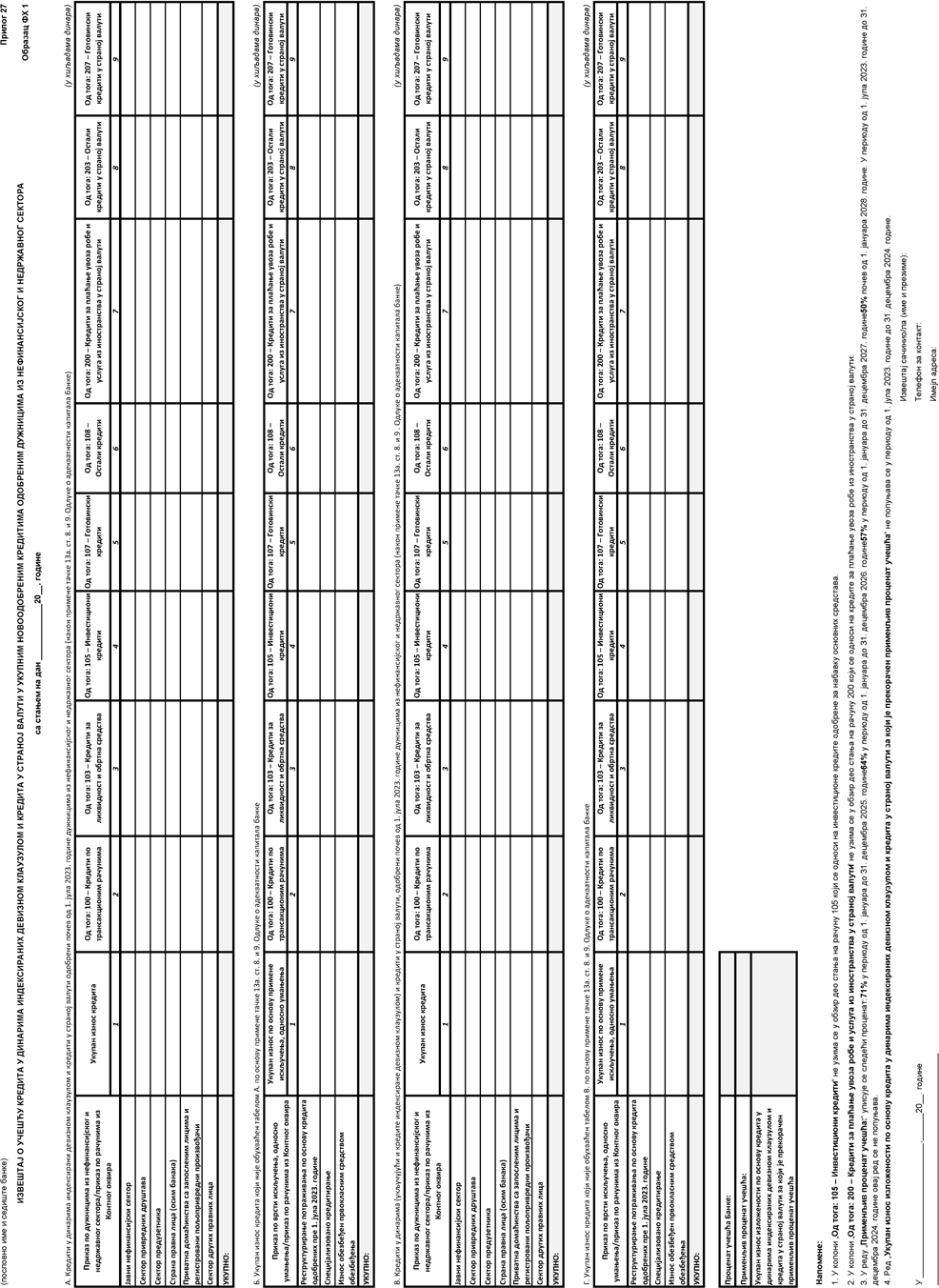 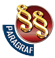 ОДЛУКАО ИЗМЕНИ ОДЛУКЕ О ИЗВЕШТАВАЊУ БАНАКА("Сл. гласник РС", бр. 48/2023)